GUIDED INQUIRY AT WORK WITH THE AUSTRALIAN CURRICULUM GUIDED INQUIRY AT WORK WITH THE AUSTRALIAN CURRICULUM GUIDED INQUIRY AT WORK WITH THE AUSTRALIAN CURRICULUM GUIDED INQUIRY AT WORK WITH THE AUSTRALIAN CURRICULUM GUIDED INQUIRY AT WORK WITH THE AUSTRALIAN CURRICULUM GUIDED INQUIRY AT WORK WITH THE AUSTRALIAN CURRICULUM GUIDED INQUIRY AT WORK WITH THE AUSTRALIAN CURRICULUM 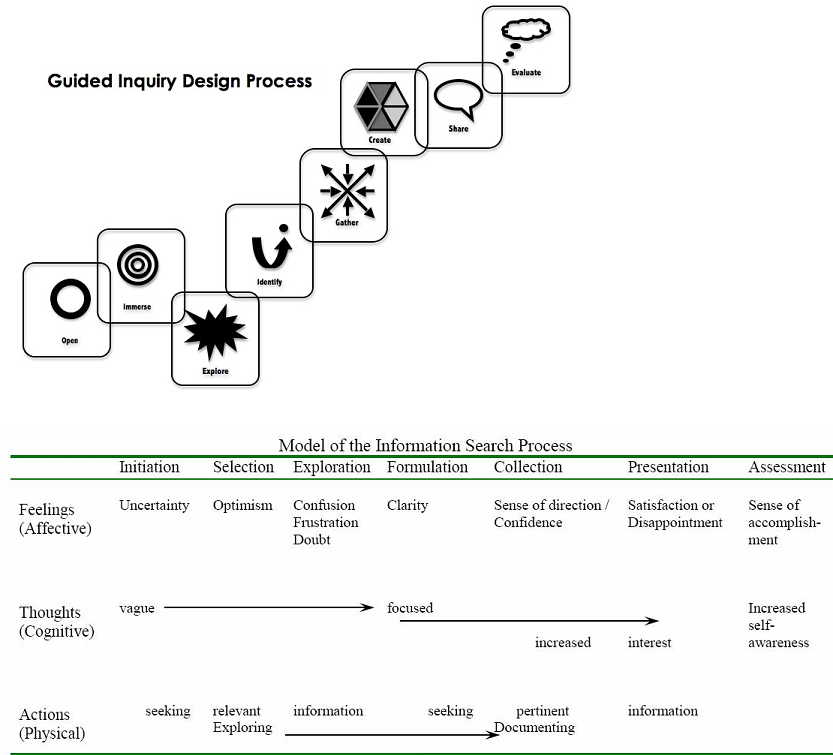 UNIT OVERVIEWSubject/Year levelTitle of unit: Concept: (Big picture)UNIT OVERVIEWSubject/Year levelTitle of unit: Concept: (Big picture)UNIT OVERVIEWSubject/Year levelTitle of unit: Concept: (Big picture)Key Inquiry Questions (from the curriculum)Key Inquiry Questions (from the curriculum)Key Inquiry Questions (from the curriculum)Key Inquiry Questions (from the curriculum)Curriculum Skills (including general capabilities)Curriculum Skills (including general capabilities)Curriculum Skills (including general capabilities)Key Inquiry SkillsKey Inquiry SkillsKey Inquiry SkillsKey Inquiry SkillsContent description (from the curriculum)Content description (from the curriculum)Content description (from the curriculum)Learning scenarioLearning scenarioLearning scenarioLearning scenarioLearning scenarioLearning scenarioLearning scenarioAssessment: Inquiry task – Overview – Description for students, with summary of key datesAssessment: Inquiry task – Overview – Description for students, with summary of key datesAssessment: Inquiry task – Overview – Description for students, with summary of key datesAssessment: Inquiry task – Overview – Description for students, with summary of key datesAssessment: Inquiry task – Overview – Description for students, with summary of key datesAssessment: Inquiry task – Overview – Description for students, with summary of key datesAssessment: Inquiry task – Overview – Description for students, with summary of key datesGuided Inquiry StageGuided Inquiry StageWhat the teaching team is doing - StrategiesWhat the teaching team is doing - StrategiesWhat the teaching team is doing - StrategiesWhat students are doing – TasksWhat students are doing – TasksDescription of OPEN: Create a powerful open that invites students to engage in the inquiry topic. Description of OPEN: Create a powerful open that invites students to engage in the inquiry topic. Description of OPEN: Create a powerful open that invites students to engage in the inquiry topic. Description of OPEN: Create a powerful open that invites students to engage in the inquiry topic. Description of OPEN: Create a powerful open that invites students to engage in the inquiry topic. Description of OPEN: Create a powerful open that invites students to engage in the inquiry topic. Description of OPEN: Create a powerful open that invites students to engage in the inquiry topic. INITIATION - Open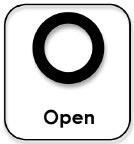 INITIATION - OpenResourcesResourcesResourcesResourcesResourcesResourcesResourcesDescription  of IMMERSE: Students build their background knowledge by immersion in the content. Students reflect on the content and select a topic for further investigation. Description  of IMMERSE: Students build their background knowledge by immersion in the content. Students reflect on the content and select a topic for further investigation. Description  of IMMERSE: Students build their background knowledge by immersion in the content. Students reflect on the content and select a topic for further investigation. Description  of IMMERSE: Students build their background knowledge by immersion in the content. Students reflect on the content and select a topic for further investigation. Description  of IMMERSE: Students build their background knowledge by immersion in the content. Students reflect on the content and select a topic for further investigation. Description  of IMMERSE: Students build their background knowledge by immersion in the content. Students reflect on the content and select a topic for further investigation. Description  of IMMERSE: Students build their background knowledge by immersion in the content. Students reflect on the content and select a topic for further investigation. SELECTION - Immerse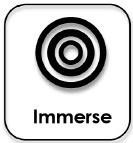 SELECTION - ImmerseResourcesResourcesResourcesResourcesResourcesResourcesResourcesDescription of EXPLORE: Students browse and scan through a wide range and variety of resources to explore interesting ideas around their topic.  “Go broad”Description of EXPLORE: Students browse and scan through a wide range and variety of resources to explore interesting ideas around their topic.  “Go broad”Description of EXPLORE: Students browse and scan through a wide range and variety of resources to explore interesting ideas around their topic.  “Go broad”Description of EXPLORE: Students browse and scan through a wide range and variety of resources to explore interesting ideas around their topic.  “Go broad”Description of EXPLORE: Students browse and scan through a wide range and variety of resources to explore interesting ideas around their topic.  “Go broad”Description of EXPLORE: Students browse and scan through a wide range and variety of resources to explore interesting ideas around their topic.  “Go broad”Description of EXPLORE: Students browse and scan through a wide range and variety of resources to explore interesting ideas around their topic.  “Go broad”EXPLORATION - Explore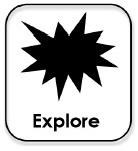 EXPLORATION - ExploreResources:Resources:Resources:Resources:Resources:Resources:Resources:Description of IDENTIFY: Students develop an inquiry question or questions and form a focus for their research. The question or questions will frame the rest of the inquiry.Description of IDENTIFY: Students develop an inquiry question or questions and form a focus for their research. The question or questions will frame the rest of the inquiry.Description of IDENTIFY: Students develop an inquiry question or questions and form a focus for their research. The question or questions will frame the rest of the inquiry.Description of IDENTIFY: Students develop an inquiry question or questions and form a focus for their research. The question or questions will frame the rest of the inquiry.Description of IDENTIFY: Students develop an inquiry question or questions and form a focus for their research. The question or questions will frame the rest of the inquiry.Description of IDENTIFY: Students develop an inquiry question or questions and form a focus for their research. The question or questions will frame the rest of the inquiry.Description of IDENTIFY: Students develop an inquiry question or questions and form a focus for their research. The question or questions will frame the rest of the inquiry.FORMULATION - identifyFORMULATION - identifyResourcesResourcesResourcesResourcesResourcesResourcesResourcesDescription of GATHER: collect detailed information from a variety of information sources – “Go deep”Description of GATHER: collect detailed information from a variety of information sources – “Go deep”Description of GATHER: collect detailed information from a variety of information sources – “Go deep”Description of GATHER: collect detailed information from a variety of information sources – “Go deep”Description of GATHER: collect detailed information from a variety of information sources – “Go deep”Description of GATHER: collect detailed information from a variety of information sources – “Go deep”Description of GATHER: collect detailed information from a variety of information sources – “Go deep”COLLECTION - GatherCOLLECTION - GatherResourcesResourcesResourcesResourcesResourcesResourcesResourcesDescription of CREATE/SHARE: Organise their gathered information to create their product – “Tell the story”Description of CREATE/SHARE: Organise their gathered information to create their product – “Tell the story”Description of CREATE/SHARE: Organise their gathered information to create their product – “Tell the story”Description of CREATE/SHARE: Organise their gathered information to create their product – “Tell the story”Description of CREATE/SHARE: Organise their gathered information to create their product – “Tell the story”Description of CREATE/SHARE: Organise their gathered information to create their product – “Tell the story”Description of CREATE/SHARE: Organise their gathered information to create their product – “Tell the story”PRESENTATION – Create / Share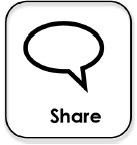 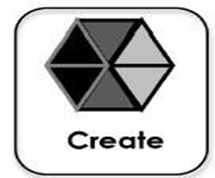 PRESENTATION – Create / ShareResourcesResourcesResourcesResourcesResourcesResourcesResourcesDescription of EVALUATE: Students reflect on their content learning and the progress through the inquiry process. Description of EVALUATE: Students reflect on their content learning and the progress through the inquiry process. Description of EVALUATE: Students reflect on their content learning and the progress through the inquiry process. Description of EVALUATE: Students reflect on their content learning and the progress through the inquiry process. Description of EVALUATE: Students reflect on their content learning and the progress through the inquiry process. Description of EVALUATE: Students reflect on their content learning and the progress through the inquiry process. Description of EVALUATE: Students reflect on their content learning and the progress through the inquiry process. Assessment – Evaluate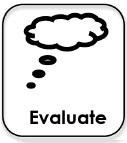 Assessment – EvaluateCulmination conversation (teaching team)Culmination conversation (teaching team)Culmination conversation (teaching team)Culmination conversation (Students)Culmination conversation (Students)Evidence Strategies / Assessment (Formative / Summative; Informal, formal)Evidence Strategies / Assessment (Formative / Summative; Informal, formal)Evidence Strategies / Assessment (Formative / Summative; Informal, formal)Evidence Strategies / Assessment (Formative / Summative; Informal, formal)Evidence Strategies / Assessment (Formative / Summative; Informal, formal)Evidence Strategies / Assessment (Formative / Summative; Informal, formal)Evidence Strategies / Assessment (Formative / Summative; Informal, formal)Rubric:Rubric:Rubric:Rubric:Rubric:Rubric:Rubric:TaskAbove ExpectedAbove ExpectedExpectedExpectedExpectedBelow Expected